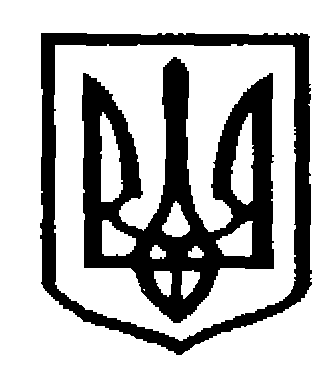 У К Р А Ї Н АЧернівецька міська радаУ П Р А В Л I Н Н Я   О С В I Т Ивул. Героїв Майдану, 176, м.Чернівці, 58029 тел./факс (0372) 53-30-87,  E-mail:osvitacv@gmail.com Код ЄДРПОУ №0214734527.08.2018р.  №  01-34/1819                                                                        Керівникам закладів загальної  середньої освіти                                                                                                   Про організацію урочистостейз нагоди святкування Дня знань         Управління освіти Чернівецької міської ради повідомляє, що з нагоди початку нового навчального року  управління культури Чернівецької міської ради 01.09.18р. у приміщенні «Літнього театру» (парк відпочинку імені  Т.Г.Шевченка) організовує та проводить святкову концертно-розважальну програму «Чарівна дорога знань» для учнів початкових класів. Початок о 12 годині.     Просимо довести інформацію до відома батьків і вчителів  початкових класівта долучитися до урочистостей.Заступник начальника управління освіти,начальник відділу загальної середньої освітиЧернівецької міської ради                                                         О.Л. Кузьміна                                                                                                                                      Косован О.К. 53-41-86